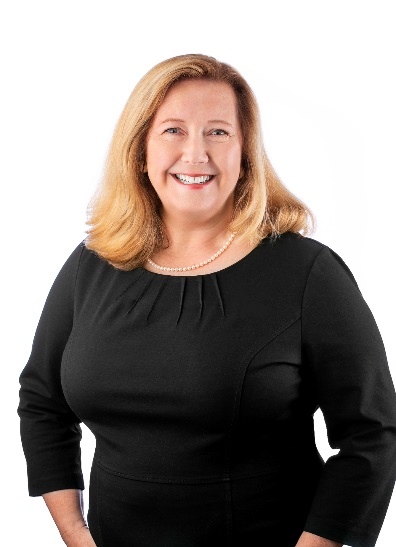 Elizabeth Sherwood Krol, PG, EP, MBA, CRE25 Henley RoadActon, MA 01720781.820. 6897 eskrol@aol.comhttps://www.linkedin.com/in/elizabethkrolpg/https://crewbiz.crewnetwork.org/network/members/profilehttps://crewbiz.crewnetwork.org/speaker/ElizabethKrolhttps://twitter.com/ElizabethKrolhttps://www.envirobank.org/page/KrolBioBIOElizabeth Krol is an active contributor and thought leader for the commercial real estate (CRE) community, serving on the ASTM E1527 Phase I Environmental Site Assessment (ESA) Task Group where she leads the focus group on strengthening historical research in the Phase I ESA guidance document. Based on her unique insights as a Professional Geologist (PG) with an MBA, she provides high-quality, efficient, and comprehensive property due diligence services to the highest-caliber CRE owners/operators and equity investors who are considering an acquisition, divestiture, or financing/refinancing. Her business acumen has earned her a reputation as a trusted advisor, where she collaborates with clients to protect their interests by identifying and mitigating potential property risk without undue expense. Elizabeth has been honored with the PRISM Industry Influencer award, CREW Network 20 Under 40, and CREW Boston Esprit de Coeur. She was also recognized as an Elite Woman of Influence and CRE Consultant/Advisor by GlobeSt.com and Real Estate Forum. She mentors emerging professionals via LightBox Developing Leaders and CREW Boston, and trains Phase I ESA assessors as one of only 10 ASTM Approved Instructors nationwide. Elizabeth is also a Counselor of Real Estate. She graduated Colgate University with a bachelor’s in Geology, Lehigh University with a master’s in Geological Sciences, Suffolk University with an MBA, and the CREW Boston Leadership Academy. LEADERSHIP EXPERIENCEElizabeth Sherwood Krol is a Counselor of Real Estate (CRE) and celebrating more than 25 years as a Professional Geologist (PG) and Environmental Professional (EP) specializing in providing high quality, cost effective environmental and physical due diligence of commercial, industrial, retail, and multi-family real estate properties. Ms. Krol is National Client Director for EBI Consulting, the market leading provider of quality property assessments nationwide. She serves as an Ambassador for EBI, and provides expedited turnaround, comprehensive due diligence services for real estate and financial transactions, including ASTM Phase I Environmental Site Assessments (ESAs), Property Condition Assessments (PCAs), construction risk management, energy audits, Facility Management Plans, seismic and geotechnical evaluations, regulatory agency file reviews, compliance audits, hazardous material assessments (asbestos, lead-based paint, mold and PCBs), wetlands assessments and Phase II Subsurface Investigations, including vapor intrusion assessments.   Elizabeth is widely recognized as a trusted advisor and leading provider of quality due diligence services to the commercial real estate and financial services sector. Elizabeth’s clients are among the highest caliber of real estate investors, owners/operators, financiers, and the attorneys who support them. By collaborating with clients and becoming an integral part of their risk management team, she creates value without undue expense, supporting their risk mitigation protocol. Her work has allowed her to match her passion for comprehensive, quality due diligence with her purpose of supporting key clients with their important real estate investments. Her clients’ priorities are her priorities.  Elizabeth leads the ASTM E1527 technical focus group dedicated to strengthening historical research in section 8.3 Historical Research and 8.4 Prior Assessment Usage of the Phase I Environmental Site Assessment and contributes to the E1527 Task Group that is reviewing and updating the full Phase I ESA guidance document. She contributes to the ASTM E1528 Transaction Screen and E50.02 Terminology Task Groups. She also serves on the ASTM E06 work group WK62996 focused on Building Resiliency Assessments for property due diligence https://www.astm.org/e2797-15.html, as well as E3026 Visible Moisture Assessment Task Group (WK74022), and E2091-19 Standard Guide for Activity and Use Limitations, Including Institutional and Engineering Controls (WK78119). Elizabeth is an ASTM Approved Instructor for E1527 Phase I ESA and Phase I/II courses. She has been a member of ASTM subcommittee E50.02 since 2008.For more than 6 years, Elizabeth served as Editor and Co-Editor of the EBA Journal, the technical publication of the Environmental Bankers Association, which is dedicated to supporting risk management professionals in lending on commercial real estate transactions nationwide (https://www.envirobank.org/page/EBAJournals). The EBA Journal has been published 2-3 times per year since 2015, and originally developed from the EBA News Committee which shared key industry information from Bloomberg, Waste360 and other sources with EBA members. Elizabeth is an active contributor to the EBA workgroup focused on improving quality and utility in property due diligence. She serves EBA Gives Back https://www.envirobank.org/general/custom.asp?page=GivesBack, Diversity, Equity & Inclusion (DEI), Education & Events Task Force, and the Content Committees. Since the onset of the pandemic, she hosts monthly membership networking hours as an EBA Zoom Captain including a Travel Log feature; and served as a Virtual Engagement Moderator for the EBA Summer 2021 and Winter 2022 conferences.Elizabeth served as the Delegate representing CREW Boston to the nearly 12,000-member global CREW Network, and co-chaired the Communications & Editorial and CREW Network Committees. She is a member of the CREW Boston Legacy Council, comprised of women who have served on the board of directors and have more than 15 years of active membership, and serves as an Ambassador for new members. Elizabeth serves as a mentor in the Prism Developing Leaders Mentorship program (https://www.lightboxre.com/developing-leaders-program/) and the CREW Boston Mentoring Program. She also supports emerging mentees via the Society of Women Environmental Professionals (SWEP). Elizabeth is recognized with the PRISM Industry Influencer in 2019, Esprit de Coeur award by CREW Boston in 2019, and as an Elite Woman of Influence by Real Estate Forum in 2017, 2018 and 2019, where she was recognized in the new CRE Consultant/Advisor category and 2022 as a Mentor. The New England Real Estate Journal recognized her as One to Watch in 2020, as a Woman in Construction in 2021, and in their annual Women in Real Estate Spotlight for 5 consecutive years (2017, 2018, 2019, 2020 and 2021).Elizabeth is a trusted thought leader for the environmental, engineering, and property due diligence industries. She speaks and writes frequently on topics pertaining to improving the quality, efficiency, and cost effectiveness of professional due diligence services in national forums such as BisNow, GlobeSt.com and the NE Real Estate Journal. She is a Professional Geologist, licensed under Tennessee code annotated Title 62, Chapter 36 and rules of the Tennessee Professional Geologists Licensing Program 0780-5-7. She graduated Colgate University with a BA in Geology, Lehigh University with an MS in Geological Sciences and Suffolk University with an MBA, as well as the CREW Boston Leadership Academy.   PROJECT EXPERIENCE  Elizabeth’s project experience includes regulatory support, geophysical analyses, and proposing and managing compliance audits and subsurface soil and groundwater investigations. She has conducted Phase I and II ESAs and compliance audits for public and private clients, including retail properties, manufacturing facilities, and service stations, and has managed the due diligence, including Phase I ESAs and PCAs, of hundreds of single assets, and many multiple-properties (100+ site) portfolios for large financial institutions and equity/real estate investment companies. She works directly for facility owners and operators on a variety of customized services. Ms. Krol has also managed building assessments for suspected asbestos-containing materials (ACMs) and microbial incursion (e.g., mold) in industrial, commercial, hospital, and educational facilities. Ms. Krol has prepared and submitted permit applications to federal, state, and municipal regulatory agencies for various manufacturing facilities throughout the northeastern United States, including complex air permits for singular- and multiple-stack emission sources.  Ms. Krol executed comprehensive, expedited environmental and physical due diligence services for 136 individual projects over a span of 10 years for a confidential Boston-based real estate investment firm, including several multi-site portfolios, thereby assessing nearly 200 properties and approximately 766 buildings, for a total of approximately 61 million leasable square feet and approximately $3.1B in acquisitions. She has completed due diligence for hundreds of transactions nationwide, with a keen focus on exceeding client objectives with quality, value-added services provided on an efficient and cost-effective basis. Customized transaction support services include state agency file reviews, seismic (Probable Maximum Loss) evaluations, roof inspections and structural evaluations of parking garages to support their acquisition program.COMMUNITY INVOLVEMENT  Ms. Krol was elected to the Steering Committee (board of directors) of New England Women in Real Estate (NEWiRE), now CREW Boston, where she recently served as the Delegate to the global, 76 chapter, 12,000-member CREW Network. She completed the inaugural Leadership Academy certificate program, and co-chaired the Communications & Editorial Committee and News You Can Use subcommittee for CREW Network, as well as the CREW Network Committee for CREW Boston. Elizabeth is a Legacy Council member, serves as an Ambassador to new members, is active in the Entrepreneurs Exchange, contributes to Programs, Seminars & Project Spotlight, and has previously served as co-chair of the Development and Project Spotlight committees. She was part of a pro bono development team selected for the CREW Boston Networking Award for supporting a Boston based non-profit. Elizabeth is a mentor in the Prism Developing Leaders mentorship program, as well as CREW Boston’s Mentoring Program and Colgate University’s Career Services program for undergraduates. She also supports the CREW Boston Educational Foundation as a Foundation Circle contributor and committee member for the Build Her Up campaign (https://www.crewboston.org/Foundation). Elizabeth serves as a mentor in the LightBox PRISM Developing Leaders mentorship program https://www.lightboxre.com/resources/blog/developing-leaders/developing-leaders-program-mentee-interview/. She is a founding member of the EBI Mentors Group. She contributes to CREW Boston’s Mentoring Program and Colgate University’s Career Services program for undergraduates. She has supported SWEP-MA and NJ members seeking mentorship, as well as via Ellevate. She also supports the CREW Boston Educational Foundation as a Foundation Circle contributor and committee member (https://www.crewboston.org/Foundation). Twice, she was part of a pro bono development team selected for the CREW Boston Networking Award for supporting a Boston based non-profit. Elizabeth is active in the Urban Land Institute (ULI) Boston/New England Women’s Leadership Initiative (WLI) Council and Real Estate Advisory Committee (REAC) and Technical Assistance Panels (TAPs) committee. She is a co-chair of the Programming Committee of the New England Chapter of the Counselors of Real Estate. Elizabeth is an Ambassador, as well as a founding member of the Mentors Group, of EBI. She previously led the Insurance Initiative, was active in the Investment Advisory Group (IAG), Women’s Resource group, and contributed to the Construction Lenders Risk Management (CLRM) and Environmental Facilities Management Roundtable (EFMR), for a prior company, where she led her company's regional Habitat Build Day and other charitable endeavors. She serves on the Lexington Christian Academy (LCA) Parent Resource Council and volunteer support roles for her children’s schools.TECHNICAL EXPERTISE  Elizabeth is active in the task group that just completed a comprehensive 3-year revision of the E1527 Phase I Environmental Site Assessment (ESA) standard for ASTM International (ASTM), including the EPA rulemaking regarding All Appropriate Inquiry, where she leads the ASTM focus group dedicated to strengthening historical research for the E1527 Phase I ESA process. She is active on the E50 D6008 Definitions, E60 Property Resiliency Assessment, E2247 Forestland Standard, and E1528 Transaction Screen Task Groups. Since 2008, she has participated on a variety of ASTM task groups including for the E2600 vapor encroachment standard and E2797-15 Building Energy Performance Assessment (BEPA) for a Building Involved in a Real Estate Transaction, and 77095 - WK77095 - Environmental, Social, and Governance (ESG) Disclosure Related to Climate and Community. She is an ASTM Approved Instructor for ASTM E1527 Phase I/II courses, virtual and classroom. Phase I/II  https://www.astm.org/TRAIN/filtrexx40.cgi?-P+ID+47+traindetail.frmPhase I only  https://www.astm.org/TRAIN/filtrexx40.cgi?-P+ID+8+traindetail.frmElizabeth became a founding member of the ASTM E2797-15 Standard Practice For Building Energy Performance Assessment (BEPA) for a Building Involved in a Real Estate Transaction Task Group focused on developing a green building due diligence standard, which recently established a green energy Property Condition Assessment standard. Elizabeth was one of only 12 Environmental Professionals nationwide invited to EDR’s Inner Circle meeting focused on Vapor Encroachment.  Ms. Krol was selected as a founding member and national Advisory Panelist of commonground, the global community for property due diligence professionals, which provides a collaborative forum for EPs, engineers, mortgage lenders, attorneys, insurers, appraisers, inspectors, information providers and industry thought leaders come together to improve the quality of real estate due diligence. Ms. Krol was a content developer, trainer, and peer review committee member of commonground University and its Environmental Due Diligence 101 and Property Condition Assessment courses. Ms. Krol was asked to chair the commonground Advisory Panel’s Bylaws Committee, and subsequently served as board President.   Elizabeth is actively involved in the Environmental Bankers Association (EBA), where she served as co-editor of the EBA Journal, the technical publication for risk management in lending, for more than six years. She is a founding contributor to the Environmental Bankers Association (EBA) Workgroup - Quality v Commoditization, dedicated to improving quality in the industry. She is active on the EBA’s Technical and ASTM committees, and previously served on the Global Issues Committee’s sub- team regarding Carbon Risk in Loan Portfolios. Elizabeth currently serves on the Conference, Content, DEI and EBA Gives Back committees. She regularly hosts EBA Zoom Arounds and Travel Logs to support member networking and community between conferences.Ms. Krol was selected by a national panel as a Top Performer for The Shaw Group. Ms.  Krol was asked to lead Shaw’s Technical Exchange Program for the National Practice Program for Due Diligence. Elizabeth was one of 32 selected from more than 500 candidates for Shaw’s inaugural Project, Program and Client Program Manager business training event.   AWARDS  The Honors & Awards Subcommittee of ASTM International (ASTM) E50 Committee on Environmental Assessment, Risk Management and Corrective Action recognized Elizabeth with the Certification of Appreciation for her service as a Focus Group leader on the ASTM E1527 Phase I Task Group during April 2022 Committee Week. Elizabeth was recognized as a Counselor of Real Estate, a highly selective, invitation-only organization of only 1,000 global professionals who support commercial real estate owners, operators, and investors in an advisory capacity, in 2021. https://www.cre.org/newsline/spring-2021/new-members-spring-summer-2021/Elizabeth was awarded PRISM Industry Influencer by EDR/LightBox and Zweig in 2019, and she mentors rising women professionals in the PRISM Developing Leaders Mentor program. https://youtu.be/-lOaH1YwuQgElizabeth was recognized as 2021 Boston Woman in Real Estate by Connect CRE. https://www.connectcre.com/awards/2021-women-in-real-estate/boston-new-england/?utm_campaign=Connect%20Media%20AwardReal Estate Forum and GlobeSt.com selected Elizabeth as an Elite Woman of Influence in 2017 and 2018, as well as Consultant/Advisor Woman of Influence in 2019, and Mentor in 2022. She was recognized by New England Real Estate Journal in its annual Women in Real Estate Spotlight for 5 consecutive years (2017, 2018, 2019, 2020 and 2021), and as One to Watch in 2020, and Women in Construction in 2021.  She publishes and speaks frequently regarding environmental and property risk management in commercial real estate transactions.   CREW Network recognized Elizabeth with its inaugural 20 Under 40 Award as a woman to watch for extraordinary professional accomplishments and commitment to advancing the stature of women in commercial real estate in 2009. http://www.cpexecutive.com/cpn/CREW-Awards-20-Women-Under-40-1578.shtmlElizabeth was honored with the Esprit de Coeur award at the CREW Boston annual Achievement Awards event in 2019. Elizabeth was a member of the pro-bono development team awarded the Networking Achievement Award by New England Women in Real Estate (NEWiRE), precursor to CREW Boston in 2006. Elizabeth received the Suffolk University Great Leaders Alumni Service award in 2010. Ms. Krol was selected to participate in Suffolk University’s Women in Leadership Focus Group entitled The Search for Women Leaders: Would an Executive MBA Make the Difference?  She has presented to Colgate and Suffolk undergraduate students regarding careers in commercial real estate as part of UCREW, and directly to her alma mater regarding careers in science and engineering.   Elizabeth was honored with Shaw Environmental & Infrastructure’s Top Performer Award. She was recognized for the Best Student Presentation at the American Geophysical Union (AGU) conference for her master’s thesis in geophysics.THOUGHT LEADERSHIP  Interview with EBA President, David Lambert, Environmental Bankers Association, July 2023EBA Phase II data projectCity Directory Research: A White Paper, March 7, 2023CD Research White Paper 3.7.23.pdf (dropbox.com)City Directory Research – A White Paper (thefalconregroup.com)Reducing Liability During Times of Uncertainty, EBA Journal,  Volume 8, Issue 1, Pages 30-33, January 2023EBA Journal: Winter 2023 Edition by Envirobank - Issuu2023_EBA_Journal-_Winter_Edi.pdf (ymaws.com)EBA Journals - Environmental Bankers Association (envirobank.org)Due Diligence Challenges for Participation/Syndication Transactions: A Renewed Effort Around Best Practices, Peter Dollander, Truist Bank, Mary Clare Maxwell, JPMorgan Chase, Elizabeth Krol, EBI Consulting, Lizz Barringer-Lagomarsino, Lagomarsino Planning + Management, Environmental Bankers Association, January 25, 2023https://www.envirobank.org/general/custom.asp?page=2023_Annual_Virtual_AgendaStriking the Balance Between Transaction Time and Due Diligence, GlobeSt.com podcast, November 21, 2022https://www.globest.com/2022/11/21/striking-the-balance-between-transaction-time-and-due-diligence/EBA Board of Governors Candidate Video, Environmental Bankers Association, November 16, 2022https://www.youtube.com/watch?v=kXuJ60geLKERecent Developments in Environmental Due Diligence, Boston Bar Association, October 6, 2022https://bostonbar.force.com/LightningMemberPortal/s/lt-event?id=a1Y4W000003DfHHUA0Women in Real Estate Spotlight, New England Real Estate Journal, September 30, 2022https://reader.mediawiremobile.com/NEREJ/issues/208148/viewer?page=37EBA Zoom Around Travel Log: Africa, September 16, 2022Updated ASTM Transaction Screen Standard Provides Clarity, EBI, August 24, 2022 https://www.ebiconsulting.com/resources_news/updated-astm-transaction-screen-standard-provides-clarity/ https://www.linkedin.com/posts/ebi-consulting_updated-astm-transaction-screen-standard-activity-6968553050886045696-zaAD?utm_source=share&utm_medium=member_desktopGlobeSt Real Estate Forum Women of Influence, July 25, 2022https://www.crewboston.org/News/Member-Newshttps://www.globest.com/2022/07/25/women-influence-2022/Emerging Issues in Environmental Due Diligence, Connecticut Bar Association, June 13, 2022https://www.ctbar.org/events-education/upcoming-special-events/clc/2022-clc-seminar-tracks/real-property-environmental-law-trackEBA Zoom Around Travel Log: Mount St. Helens, May 13, 2022https://www.envirobank.org/page/zoomaroundsHonoring CRE’s Women of Influence, GlobeSt.com, April 20, 2022https://www.globest.com/2022/04/20/honoring-cres-women-of-influence/EBA Zoom Around: City Directories, April 15, 2022Maximizing Historical Research – City Directories are Cool!, with Lizz Barringer-Lagomarsino, Caitlin Lozano, Environmental Bankers Association, April 13, 2022https://www.envirobank.org/events/EventDetails.aspx?id=1621326&group=EBA Zoom Around Travel Log: Yellowstone, April 8, 2022Silent, but Deadly: What Affordable Housing Organizations Need to Know About Radon Gas, March 22, 2022https://blog.haigroup.com/silent-but-deadly-what-affordable-housing-organizations-need-to-know-about-radon-gasUnderstanding the New ASTM E1527-21 Phase I ESA Standard, High-Profile Magazine, March 21, 2022https://www.high-profile.com/understanding-the-new-astm-e-1527-21-phase-i-esa-standard/Apartment Development, Construction & Design Moderator, March 16, 2022https://greenpearl.com/womens-forum/agenda/Women in Development Roundtable Chairperson, National Real Estate Women’s Forum, March 14, 2022https://greenpearl.com/womens-forum/agenda/EBA Zoom Around Travel Log: 40 Days in Italy, March 11, 2022Women in STEM and Medical Professions, Women of Inspiration and Influence, Colgate University, March 4, 2022https://alumni.colgate.edu/file/alumni-relations/ADV_2022_AR_GLS_WomenInspiration_WardProgram_2.1-1.pdfhttps://www.colgate.edu/alumni/attend-events/celebrating-50-years-women-colgateEBA Zoom Around Travel Log: Pacific Northwest, February 18, 2022Enhance and Improve Your City Directory Research, EBA Journal, page 26https://www.envirobank.org/page/EBAJournalshttps://issuu.com/envirobank/docs/2022-eba_winter_journal_-_01.21.22Practical Approaches to PFAS for Environmental Risk Managers Consider a PFAS Plan for Successful Due Diligence, EBA Journal, page 29https://www.envirobank.org/page/EBAJournalshttps://issuu.com/envirobank/docs/2022-eba_winter_journal_-_01.21.22https://cdn.ymaws.com/www.envirobank.org/resource/collection/5FEB80B8-447F-4BE4-8D68-7F92F9898030/2022-EBA_Winter_Journal_-_01.21.22.pdfhttps://whova.com/xems/whova_backend/get_event_s3_file_api/?eventkey=a8a9da55188ac05f78db933f54f66014e203dc3a88acc4f6f1c4a7a00d2ea463&event_id=ewvc1_202201&file_url=https://whova.com/xems/whova_backend/get_event_s3_file_api/?event_id=ewvc1_202201&eventkey=a8a9da55188ac05f78db933f54f66014e203dc3a88acc4f6f1c4a7a00d2ea463&file_url=https://d1keuthy5s86c8.cloudfront.net/static/ems/upload/files/mnvnd_2022_EBA_Winter_Journal_01.21.22.pdfDiversity and Inclusion in the Workplace and Industry: DEI Committee Book Club, Environmental Bankers Association, January 28, 2022https://www.envirobank.org/general/custom.asp?page=2022-Winter-Virtual-Conference-Agenda-SpeakersThe Pursuit of Quality Continues, Environmental Bankers Association, January 28, 2022https://www.envirobank.org/general/custom.asp?page=2022-Winter-Virtual-Conference-Agenda-SpeakersLife Science & Healthcare Virtual Conference, New England Real Estate Journal, January 26, 2022https://www.eventbrite.com/e/nerej-life-science-healthcare-virtual-conference-tickets-225940282467PFAS in the Due Diligence Process and Regulatory Impacts of Those Changes, Perrin Conferences Impact of PFAS on Environmental Litigation Thursday, January 13, 2022Perrin_2022_PFAS virtual_Final 14 (002).pdfQ&A from LightBox’s October 2021 Webinar: Answers to Your Unanswered Questions, December 13, 2021https://www.lightboxre.com/resources/blog/environmental-consulting/qa-from-lightboxs-october-2021-webinar-answers-to-your-unanswered-questions/5 Crucial Questions to Know About the New Revisions to the ASTM Standard, December 2, 2021https://www.ebiconsulting.com/resources_news/5-crucial-questions-to-know-about-the-new-revisions-to-the-astm-standard/Environmental Insurance for Emerging Risks, Holland & Knight, December 1, 2021https://www.hklaw.com/en/events/2021/12/environmental-insurance-for-emerging-riskshttps://www.hklaw.com/en/insights/media-entities/2021/12/environmental-insurance-for-emerging-risks19 CREW Network Members Honored With 2021 Connect Media Women in Real Estate Awards, November 28, 2021https://crewnetwork.org/about/newsroom/2021/11-november/2021-11-28-connect-awards?utm_campaign=newsletter_2021_12_14&utm_source=crew_network&utm_medium=emailAlumni Panel Discussions: Women Empowering Women, Celebrating 50 Years of Coeducation at Colgate, Colgate University, November 13, 2021file:///C:/Users/ekrol/Downloads/50th%20Anniversary%20of%20Coeducation%20Program.pdfhttps://www.colgate.edu/news/stories/alumnae-return-campus-celebrate-50-years-coeducationhttps://thecolgatemaroonnews.com/33611/news/colgate-celebrates-50-years-of-coeducation/#https://alumni.colgate.edu/50yearsofcoed?srctid=1&erid=7522146&trid=659d7dea-22a9-4b96-9ed0-f77183ebb873Members on the Move: CREW Boston's Elizabeth Krol has joined EBI Consulting’s CRE Due Diligence team as National Client Director, CREW Network, November 2, 2021https://email.crewnetwork.org/q/1H7CRZZZUfmI4WXxeJNqh/wvPractical Approaches to PFAS for Environmental Risk Managers, Environmental Bankers Association, October 28, 2021https://www.envirobank.org/events/EventDetails.aspx?id=1553048&group=file:///C:/Users/ekrol/Downloads/mUchyFiNRi2ihO1iHIHh_EBA%20Webinar%20Handout_PFAS%20Plan.pdfhttps://www.ebiconsulting.com/events/category/webinar/list/?tribe-bar-date=2022-01-28&eventDisplay=pasthttps://d1keuthy5s86c8.cloudfront.net/static/ems/upload/files/EBA_Webinar_Handout_PFAS_Plan.pdfA Dive into E 1527 Revisions Through the Lens of Professional Liability, October 27, 2021https://www.lightboxre.com/resources/webinar/https://lightboxre.zoom.us/webinar/register/tJUrcuugqT8uH9DfJwceGnHFFdrKJZAa79_q/success?user_id=UkMizOkVQPKgz0FmpArYGQ&timezone_id=America%2FNew_Yorkhttps://lightboxre.zoom.us/webinar/register/WN_u_P6kheLS7GeQmaJD3pzYghttps://www.ebiconsulting.com/event/a-dive-into-e-1527-revisions/https://www.ebiconsulting.com/events/category/webinar/list/?tribe-bar-date=2022-01-28&eventDisplay=pastWorking in the new world of office and industrial, New England Real Estate Journal, October 21, 2021https://www.eventbrite.com/e/office-industrial-event-tickets-167329028629https://m.youtube.com/watch?v=MNBmsVmdJ8w2021 Women in Real Estate, Connect CRE, October 15, 2021https://www.connectcre.com/awards/2021-women-in-real-estate/boston-new-england/elizabeth-krol/https://www.connectcre.com/awards/2021-women-in-real-estate/boston-new-england/https://www.connectcre.com/awards/2021-women-in-real-estate/https://www.connectcre.com/awards/2021-women-in-real-estate/boston-new-england/?utm_campaign=Connect%20Media%20Awardhttps://www.connectcre.com/awards/2021-women-in-real-estate/boston-new-england/elizabeth-krol/?utm_campaign=Connect%20Media%20Awards%20Program&utm_medium=email&_hsmi=173346355&_hsenc=p2ANqtz--pEiSMVvgUo3cFoCEHvfCUblEZYjDjZ39YPQbb2hwRXbtWGhQEDvioSYVbvE_Y1xm5Y2iZ4py577b1WvzCpcRN8_ckGzfXFdRqTWyEbOz9VW3HP7g&utm_content=173346355&utm_source=hs_emailWomen in Real Estate 2021, New England Real Estate Journal, September 24, 2021https://nerej.com/nerej-2021-women-in-commercial-real-estate-spotlighthttps://nerej.com/2021-wcre-elizabeth-krol-ebi-consultinghttps://reader.mediawiremobile.com/NEREJ/issues/207428/viewer?page=49https://nerej.com/nerej-2021-women-in-commercial-real-estate-spotlight2021 Women in Commercial Real Estate Elizabeth Krol.pdfCREW Comes to Vegas: A Look into Your 2021 Convention, CREW Network, August 17, 2021https://crewnetwork.org/about/newsroom/2021/crew-comes-to-vegas-a-look-into-your-2021-conventiYS2021 EBA Summer Conference: Key Takeaways, EBI Consulting Blog/Thought Leadership, August 16, 2021https://www.ebiconsulting.com/resources_news/2021-eba-summer-conference-key-takeaways/Due Diligence, Mentorship, and Re-Openings, Rigsby Search Radio Podcast Episode 4, July 28, 2021The latest episode of Rigsby Search Radio is now live! In this episode, we explore changes in due diligence work, experiences in mentorship, and re-openings with EBI Consulting’s National Client Director, Elizabeth Krol.
iTunes: https://lnkd.in/exHHNAu
Spotify: https://lnkd.in/eArza99
Soundcloud: https://lnkd.in/eBW3jrZhttps://www.linkedin.com/search/results/content/?keywords=sean%20rigsby%2C%20cpc&position=0&searchId=ead3ebe2-e08c-4ec9-b1bc-77e4acd5cdf7&update=urn%3Ali%3Afs_updateV2%3A(urn%3Ali%3Aactivity%3A6826163090338443264%2CBLENDED_SEARCH_FEED%2CEMPTY%2CDEFAULT%2Cfalse)Elizabeth Krol featured in Rigsby Search Radio episode _ EBI Consulting.pdfPhase I ESA - The Pursuit of Quality, Environmental Bankers Association, July 22, 2021https://www.envirobank.org/page/2021-Summer-Virtual-Conference-Agenda-SpeakersHave you heard? There is an update to ASTM E1527 coming this year! Top 7 things you need to know, EBA Journal, Summer Edition, July 20, 2021, Julie Kilgore, Elizabeth Krol & Lizz Barringer-Lagomarsinohttps://www.envirobank.org/news/574049/Have-you-heard-There-is-an-update-to-ASTM-E1527-coming-this-year-Top-7-things-you-need-to-know.htmhttps://issuu.com/envirobank/docs/2021-eba_summer_journal_-_issuu_template_07.22.21Bring Your Content Ideas to Fruition and Become a Published Author!, EBA Journal Summer Edition, July 20, 2021, Tammy Ribaudo, with introduction by Lizz Barringer Lagomarsino and Elizabeth Krolhttps://www.envirobank.org/news/news.asp?id=574511https://issuu.com/envirobank/docs/2021-eba_summer_journal_-_issuu_template_07.22.21Ask An EBA Member, EBA Journal Summer Edition, July 20, 2021, Lizz Barringer Lagomarsino, Lagomarsino Planning + Management and Elizabeth Krol, EBI Consultinghttps://www.envirobank.org/news/574203/Ask-An-EBA-Member.htmhttps://issuu.com/envirobank/docs/2021-eba_summer_journal_-_issuu_template_07.22.21Where are you in the CRE Life Cycle? July 19, 2021https://d1keuthy5s86c8.cloudfront.net/static/ems/upload/files/CRE_Life_Cycle_Blog.pdfCRE Life Cycle Blog.pdfTransforming Boston Industrial: How the Best Can Get Even Better, Bisnow, June 29, 2021https://www.bisnow.com/digital-summits/boston/industrial/transforming-boston-industrial-how-the-best-can-get-even-better-6896Navigating Crucial Conversations: Holding Even the Toughest Conversations with Confidence, CREW Network, April 26, 2021https://crewnetwork.org/about/newsroom/2021/04-april/navigating-crucial-conversations-holding-even-the-Conversations with…Kathy and Liz, SWEP-MA, March 31, 2021https://www.swep-ma.org/event-4151653EBA Journal: How to Bring Your Ideas Into Fruition, Environmental Bankers Association, March 30, 2021https://www.envirobank.org/events/EventDetails.aspx?id=1499318&group=2021 Women in Construction, New England Real Estate Journal, March 26, 2021https://nerej.com/2021-wic-elizabeth-krol-ebi-consultingULI Women’s Leadership Initiative, March 25, 2021https://boston.uli.org/get-involved/womens-leadership-initiative/North of Boston is Happening, New England Real Estate Journal, March 25, 2021https://us02web.zoom.us/webinar/register/WN_2VIgzHo7S0yUmynAdQ_2pwSpring Update: Ballot Opens on Proposed Changes to ASTM E1527 Standard, LightBox, March 23, 2021https://www.lightboxre.com/insight/spring-update-ballot-opens-on-proposed-changes-to-astm-e1527-standard/https://www.lightboxre.com/resources/blog/environmental-consulting/spring-update-ballot-opens-on-proposed-changes-to-astm-e1527-standard/Women in Development Roundtable, Chairperson, Real Estate Women’s Forum, March 1, 2021https://greenpearl.com/wp-content/uploads/2021/01/REWF-2021-Graphics-March1-5-UpdatedJanuary5-WEB.pngDue Diligence & Construction in 2021, CREW Coastal VA, February 25, 2021https://crewcoastalvirginia.org/events/luncheon/2021-02-25-february-luncheonHow a Global Pandemic Brought Forward Needed Workplace Change, CREW Network, February 9, 2021https://crewnetwork.org/about/newsroom/2021/02-february/how-a-global-pandemic-brought-forward-needed-workpUCREW – Learn More About Commercial Real Estate, CREW Boston, February 4, 2021https://www.crewboston.org/Events/Events/February-2020-UCREWhttps://zoom.us/rec/play/f2-sJbSsrEfh_y81aBRlSvTqWUD8DcNPYIp36I2H9LA14PfI-B0eHcdJXD_i22ePSW4QwqoiCHtGme-z.y5QwXXPp4vy0yK1r?startTime=1612458213000&_x_zm_rtaid=HFXu5HuGQ3qJyNhlsgvKCg.1669940355097.6a1615f540253f45f916078a6e6e9f32&_x_zm_rhtaid=927EBA Journal Winter 2021 Edition – January 25, 2021https://www.envirobank.org/page/EBAJournalsEBA Phase I Quality Workgroup: Keeping the Conversation Moving Forward, EBA Journal, Fall 2020 Edition, pg. 32, John Thomas Rybak; Tom Warn; Elizabeth Krol; Lizz Barringer Lagomarsino; Ruxandra Niculescu, November 19, 2020https://www.envirobank.org/global_engine/download.aspx?fileid=D1589D68-CAC7-4EF6-B75D-04D37A5BA918&ext=pdfThe Value of Mentorship, EBA Journal, Fall 2020 Edition, pg. 31, Chelsea Halley, November 19, 2020https://www.envirobank.org/global_engine/download.aspx?fileid=D1589D68-CAC7-4EF6-B75D-04D37A5BA918&ext=pdfCoffee with CREW – Leveraging CREW Network, CREW Boston, November 13, 2020https://www.crewboston.org/Events/Events/Coffee-with-CREWMitigating the Unknown: Planning for Underground Risks During Group-Up Developments, Bisnow, October 20, 2020https://www.bisnow.com/webinar/boston/mitigating-the-unknown-planning-for-underground-risks-during-ground-up-developments-5375?modal=loginInterview Industry Peers, LightBox Developing Leaders Mentor Program, October 20, 2020Making the Most of an Unconventional Convention, CREW Network, October 7, 2020https://crewnetwork.org/about/newsroom/2020/10-october/making-the-most-of-an-unconventional-conventionWomen in Real Estate Spotlight, New England Real Estate Journal, September 25, 2020https://reader.mediawiremobile.com/NEREJ/issues/206421/viewer?page=44https://reader.mediawiremobile.com/NEREJ/issues/206421/viewer?page=532020 Women in Real Estate: Elizabeth Sherwood Krol, PG, EP, MBA, National Client Manager at Partners Engineering & Science, Inc., September 25, 2020https://nerej.com/2020-wire-elizabeth-krol-partners-engineering-scienceProfessional Profile: Elizabeth Krol 2020, New England Real Estate Journalhttps://nerej.com/profiles/professional-profile-elizabeth-krolWomen in Real Estate: Women Breaking Barriers in Diversification, New England Real Estate Journal, September 15, 2020, Women in Commercial Real Estatehttps://nerej.com/videos Colgate Magazine, Summer 2020; Featured spotlight regarding how alumni are supporting others during COVID pandemicMaximizing Your 2020 Virtual CREW Convention Experience, Elizabeth Krol, Dianne Crocker & Lindsey King, August 24, 2020https://crewnetwork.org/about/newsroom/2020/08-august/maximizing-your-2020-virtual-crew-convention-experhttps://staging01.crewnetwork.org/about/newsroom/2020/08-august/maximizing-your-2020-virtual-crew-convention-experCoffee with CREW – Legacy Panel, August 20, 2020https://www.crewboston.org/Events/Events/August-2020-Coffee-with-CREWUpdate Your CREWbiz Profile Today!, July 8, 2020https://www.crewboston.org/News/NEWiRE-News/News/Update-your-CREWbiz-Profile-Today!CREWbiz How To Video – July 2020; July 8, 2020https://www.youtube.com/watch?v=EC3DRLnjyqM&feature=youtu.beThe Age of Responsive Real Estate: Spencer Levy on Economic Recovery, CRE and the Road Ahead, July 2, 2020https://crewnetwork.org/about/newsroom/2020/07-july/the-age-of-responsive-real-estate-spencer-levy-on-Coffee with CREW - We've Zoomed to the Leadership Summit - Now how do I follow up?, June 30, 2020https://www.crewboston.org/Events/Events/June-2020-Coffee-with-CREW_1Environmental Considerations in Re-Occupying Commercial Buildings Temporarily Vacated Due to COVID-19. Real Estate Bar Association of Massachusetts, Julie Barry and Elizabeth Krol, June 24, 2020https://www.reba.net/calendar/signup/NjMwTemporary Vacancy of Buildings & Insurance Coverage, Jared Dubrowsky and Elizabeth Krol, EBA Journal, Spring 2020 Edition, June 22, 2020, Page 26https://cdn.ymaws.com/www.envirobank.org/resource/collection/5FEB80B8-447F-4BE4-8D68-7F92F9898030/2020-EBA_Summer_Journal.pdfAre You Ready for a New ASTM E 1527 Standard? Here’s What You Need to Know, LightBox, June 16, 2020https://www.lightboxre.com/resources/blog/environmental-consulting/are-you-ready-for-a-new-astm-e-1527-standard-heres-what-you-need-to-know/The Unseen Environmental Exposures of Empty Buildings, Katie Dwyer, Risk & Insurance, June 8, 2020http://www.riskandinsurance-digital.com/riskandinsurance/june_2020/MobilePagedReplica.action?pm=1&folio=10#pg10https://riskandinsurance.com/post-covid-19-what-environmental-horrors-await-commercial-property-owners/file:///C:/Users/ekrol/Downloads/risk_insurance202006-dl.pdfProposed Revisions to ASTM E1527, 6-Part video series, June 5, 2020https://www.partneresi.com/resources/videos-webinarshttps://www.partneresi.com/about/meet-the-partners/elizabeth-krolCoffee with CREW – CREW Network Has a Latte to Offer…Find Out How to Make it Work for You, June 5, 2020https://www.crewboston.org/Events/Events/June-2020-Coffee-CREWNew England Real Estate Journal 2020 Ones to Watch Spotlight, May 29, 2020https://nerej.com/2020-ones-to-watch-elizabeth-krol-partners-engineering-sciencehttps://nerej.com/nerej-2020-ones-to-watch-spotlightCoffee with CREW, CREW Boston, May 18, 2020https://www.crewboston.org/Events/Events/May-2020-Coffee-CREWThe Value of Mentorship from a LightBox Developing Leaders Program Mentee, LightBox, May 11, 2020https://www.lightboxre.com/resources/blog/developing-leaders/developing-leaders-program-mentee-interview/The Value of Mentorship from a LightBox Developing Leaders Program Mentee.pdfAsset Reclamation Post Pandemic webinar, NFP, April 30, 2020https://nfp.zoom.us/webinar/register/WN_NP7GAtiPSCuURvmp9s9YNAhttps://latest-insights.nfp.com/Property-and-Casualty/archive-april-30-covid-19-coverage-property-and-casualty-updatePrepare Your Building for Re-Occupancy, Partner webinar, April 30, 2020https://www.partneresi.com/resources/videos-webinars/webinars/prepare-your-building-re-occupancyOne-on-One Interview: How we get back to work and be safe, New England Real Estate Journal, April 30, 2020https://www.linkedin.com/company/new-england-real-estate-journal/https://www.youtube.com/watch?v=LXpo_5Scbb0CREW Network CRE Career Day: Lunchboxes & Leadership, April 23, 2020https://www.youtube.com/watch?v=c5GEEbPZYBc&feature=youtu.beA Shock of a Different Color: Spencer Levy on an Economy in Crisis and the Impact of COVID-19 on our Business, CREW Network, April 10, 2020https://staging01.crewnetwork.org/about/newsroom/2020/04-april/a-shock-of-a-different-color-spencer-levy-on-an-ecIs Your Building Protected During a Temporary Vacancy? How COVID-19 Closures May Trigger an Insured EventGlobeSt.com, Elizabeth Krol and Jared Dubrowsky, April 7, 2020https://www.globest.com/2020/04/07/is-your-building-protected-during-a-temporary-vacancy/?slreturn=20200307120419https://www.globest.com/2020/04/07/is-your-building-protected-during-a-temporary-vacancy/New England Real Estate Journal Hosts the Life Science & Healthcare Summit, March 6, 2020http://nerej.com/new-england-real-estate-journal-hosts-the-life-science-healthcare-summitPanelist at New England Real Estate Journal Life Sciences & Healthcare Summit, February 13, 2020Speaker Spotlight Interview – Elizabeth Krolhttps://nerej.com/nerej-to-host-the-life-science-and-healthcare-summit-feb-13thLightBox Developing Leaders 2019 Graduating Class, February 3, 2020https://www.youtube.com/watch?v=VOvSOENN67I&feature=youtu.behttps://www.lightboxre.com/developing-leaders-program/Reasons to Add a Resiliency Component to Your PCA, January 21, 2020https://www.partneresi.com/resources/publications/insurers-rethink-property-coverage-seas-riseNEREJ to host the Life Science and Healthcare Summit February 13th, January 17, 2020https://nerej.com/nerej-to-host-the-life-science-and-healthcare-summit-feb-13thUpcoming Changes to ASTM E1527: A Sneak Peek at Proposed Areas of Revision, EBA Journal, Winter 2020 Edition, January 2020https://www.envirobank.org/page/EBAJournalsInsurers Rethink Property Coverage as Seas Rise, November 27, 2019PERE Newshttps://www.perenews.com/insurers-rethink-property-coverage-as-seas-rise/?email=ekrol%40partneresi.com2019 CREW Network Convention and Marketplace Highlight Reel, October 28, 2019https://www.youtube.com/watch?v=sbu4VybJPfUUpcoming Changes to ASTM 1527: A Sneak Peek at Proposed Areas of Revision, October 16, 2019Due Diligence at Dawnhttps://www.eventbrite.com/e/edison-nj-due-diligence-at-dawn-registration-69024378775New England Real Estate Journal to host Women in Real Estate Summit, October 1, 2019, Panel Developerhttp://nerej.com/nerej-to-host-women-in-real-estate-summit-october-10thNew England Real Estate Journal presents Women in Commercial Real Estate, August 30, 2019http://nerej.com/new-england-real-estate-journal-presents-br-women-in-commercial-real-estatehttps://reader.mediawiremobile.com/NEREJ/issues/205221/viewer?page=27https://reader.mediawiremobile.com/NEREJ/issues/205221/viewer?page=352019 Women in Real Estate: Elizabeth Krol, Partner Engineering and Science, Inc., August 30, 2019http://nerej.com/2019-women-in-real-estate-elizabeth-krol-partner-engineering-and-science-incGlobe St. Women of Influence July 10, 2019 (page 51)https://www.reforum-digital.com/reforum/jul_aug_2019?pg=51#pg51https://crewnetwork.org/about/newsroom/2019/07-july/crew-network-members-garner-42-real-estate-forum-whttps://www.event.globest.com/womenofinfluenceawards/class-of-2019https://www.globest.com/2019/07/11/globest-com-hosts-inaugural-woman-of-influence-awards/?slreturn=20200323200716GlobeSt.com Cover Story: Women of Influence, June 27, 2019https://www.globest.com/2019/06/27/cover-story-women-of-influence/Build Her Up, CREW Boston Educational Foundation, Foundation Circle Member, June 15, 2019https://www.crewboston.org/FoundationGlobeSt.com and Real Estate Forum 2019 Woman of Influence Full Featured List Revealed, June 18, 2019https://www.globest.com/2019/06/18/2019-woman-of-influence-full-featured-list-revealed/GlobeSt.com Honors CRE Women Consultants and Advisors, June 11, 2019https://www.globest.com/2019/06/11/globest-com-honors-cre-women-consultants-and-advisors/Partner’s Elizabeth Krol Wins 2019 PRISM Award, May 17, 2019https://www.partneresi.com/resources/news/partners-elizabeth-krol-wins-2019-prism-awardPRISM 2019 Award Winners Announced in NashvillePrism Industry Influencer Award, May 8, 2019https://edrnet.com/prism-2019-award-winners-announced-in-nashville/CREW Boston Achievement Awards: Esprit de Coeur, April 24, 2019https://www.crewboston.org/Events/Events/April-2019-Achievement-Awards.aspxColgate University: Empowering the Next Generation, March 22-23, 2019  
https://drive.google.com/file/d/1C87nUwBHT9Khbmb6K_cS-ygYclnYdzP8/view   Women of Influence Class of 2019, GlobeSt.com, February 19, 2019https://www.event.globest.com/womenofinfluenceawards/class-of-2019Real Estate Forum 2018’s Women of Influence, September 2018, page 49  http://www.reforum-digital.com/reforum/september_2018?pg=1#pg1 https://www.reforum-digital.com/reforum/september_2018?pg=49#pg49https://crewnetwork.org/about/resources/news-releases/39-crew-network-members-honored-in-real- estate-for  https://crewnetwork.org/getmedia/3f20a4a6-24ad-4d19-b289-1199c355471d/2018-09-17-39-crew- network-members-honored-by-real-estate-forum.pdf.aspx  BisNow Multifamily Annual Conference (BMAC) New England: Construction & Design, November 8, 2018 https://www.bisnow.com/events/boston/Bisnow-Multifamily-Annual-Conference-New- England-1035  CREW Convention Delegate, October 17-19, 2018  
https://www.crewboston.org/Events/Events/2018-CREW-Network-Convention-Marketplace   2018 Women in Real Estate: CREW Boston Officers & Directors Spotlight, New England Real Estate Journal, September 28, 2018  http://nerej.com/2018-women-in-real-estate-crew-boston-officers-directors  Boston is Booming, Partner New England Client Newsletter, September 13, 2018  
http://elink.clickdimensions.com/m/1/52452813/02-t18256- dceadeef162d42acbacca7302f8513ef/0/1/1  Boston Commercial Real Estate Development Boom Presents Opportunity and Due  
Diligence Considerations: Revitalization and Growth Across the City and Suburbs, September 12, 2018  
https://www.partneresi.com/resources/blog/boston-commercial-real-estate-development- boom-presents-opportunity-and-due-diligence-considerations  Globe Street Thought Leader: Spend a Little, Save a Lot with a Good Environmental Consultant, June 25, 2018https://www.globest.com/2018/06/25/spend-a-little-save-a-lot-with-a-good-environmental-consultant/13th Annual Northeast Buildings & Facilities Management (NEBFM), June 14, 2018, Construction panelisthttp://proexpos.com/NEBFM/page/showseminarsBisNow Developers Look to Shorten Construction Time to Bring Costs Down, March 22, 2018https://www.bisnow.com/boston/news/construction-development/boston-developers-say-cutting-construction-costs-is-a-race-against-time-86510?rt=56346 BisNow Boston Construction & Development: Boston’s Biggest Projects of 2018, March 20, 2018     
https://www.bisnow.com/events/boston/Boston-Construction-and-Development-1025  Partner Engineering and Science National Client Manager Discusses Keys to Success, Future Trends, January 8, 2018  https://www.partneresi.com/resources/publications/elizabeth-krol-interviewed-by-environmental- 
business-journal  Cliff Notes For Real Estate Professionals to Mitigate Liability, Partner Blog, November 8, 2017https://www.partneresi.com/resources/blog/staying-ahead-of-due-diligence-standards-and-requirementsPartner Engineering and Science Continues Strong Growth Path in Commercial Real Estate Markets  
https://ebionline.org/product/environmental-industry-mergers-and-acquisitions/   EBJ Vol XXX No 09 & 10: Environmental Consulting & Engineering Industry Review & M&A Trends 2016-2017, Fall 2017, pages 22-24  2017 Women in Real Estate Spotlight, New England Real Estate Journal, September 29, 2017  https://nerej.com/2017-women-in-real-estate-spotlight-krolCREW Network Members Key to Conversations Content and Expertise, August 9, 2017https://crewnetwork.connectedcommunity.org/blogs/holly-neber/2017/08/09/crew-network-members-key-to-conversations-content-and-expertise?CLK=7c857486-1267-4d94-b61f-b6516952f883 Boston Housing Development: Building to Reduce Overcrowding, June 13, 2017https://www.partneresi.com/resources/blog/boston-housing-development-building-to-reduce-overcrowdingEnvironmental & Property Due Diligence: What Risk Managers Should Know Risk Management Society, Massachusetts Chapter (RIMS), May 18, 2017  https://events.r20.constantcontact.com/register/eventReg?oeidk=a07ee0ws4ric1aedff6&oseq=&c=dd8fb2 80-df3d-11e6-928b-d4ae5292c47d&ch=dda6e400-df3d-11e6-928b-d4ae5292c47d Six Reasons to Direct Your Own Due Diligence: Here are the Top 6 Reasons Why You Should Direct Your Own Environmental and Engineering Due Diligence, May 15, 2017  
https://www.partneresi.com/resources/blog/why-it-pays-to-direct-your-own-due-diligence  CREW Network Members Key to Conversations Content and Expertise, Prism May 2017  
https://crewnetwork.connectedcommunity.org/blogs/holly-neber/2017/08/09/crew-network-members-key- to-conversations-content-and-expertise?CLK=7a9eba84-1a6d-4cf7-9067-70dad38dd401  BisNow Boston 2017 Student Housing: Building to Reduce Overcrowding, April 13, 2017 
https://www.bisnow.com/events/boston/Boston-2017-University-Development-768  Massachusetts Continuing Legal Education (MCLE) 19th Annual Real Estate Law Conference 2017:  Environmental Law Developments: What Real Estate Practitioners Should Know, February 10, 2017   
http://www.mcle.org/product/catalog/code/2170123P01 https://www.mcle.org/includes/pdf/2170123P01_J.pdfNew England Regional Markets: Resilient Infrastructure and Cities: Regional Growth Opportunities in  
Planning, Power, Renewable Energy, Water and Transportation. December 1, 2016, speaker
http://www.environmentalbusiness.org/new-england-summit Environmental Business  
International & Environmental Business Journal’s Inaugural New England Environmental Industry Summit The Gap Between Appraisals and Environmental Assessments by Dianne Crocker. July 15, 2016   https://cre.nerej.com/gap-appraisals- environmental-site-assessments/  http://nerej.com/the-gap-between-appraisals-and-environmental-site-assessments-by-dianne-crockerBisNow Boston Emerging Markets: Pioneers, Suburbanites and the New Neighborhoods.  April 27, 2016   https://www.bisnow.com/events/boston/Boston-Emerging-Markets-466  Q&A with Industry Veteran: Downturn Emphasizes Need for Better Risk Management, February 22, 2016    http://edrnet.com/4121-2/  Partner Engineering and Science Evolves Along with Equity Markets, January 2016  
http://edrnet.com/wp-content/uploads/2016/02/REPRINT-PARTNER2016.pdf  Boston Bar Association: Environmental Risk Considerations - Is All Appropriate Inquiry Enough?  January 27, 2016  https://www.bostonbar.org/membership/events/event-details?ID=19466  Partner Engineering and Science Evolves Along with Equity Markets  https://ebionline.org/product/outstanding-environmental-projects/  EBJ Vol XXVIII No 12: Executive Review 2016 and 2015 EBJ Business Achievement Awards 2015, page 16-18  Elizabeth Krol, PG Joins Partner: New England-based environmental industry expert has joined Partner as a National Client Manager. August 3, 2015 https://www.partneresi.com/resources/news/elizabeth-krol-pg-joins-partner  New Hire - Commercial Real Estate: Elizabeth Krol, National Client Manager at Partner Engineering and Science, Inc., Boston Business Journal: People on the Move, July 31, 2015  
http://www.bizjournals.com/boston/potmsearch/detail/submission/4924282/Elizabeth_Krol?time=most_re cent&ind=all&type=all&id=2015-07-31&ro=3  Due Diligence Today: Are We Picking Up Where We Left Off?Treasury Management Association of New England (TMANE) presentation, May 4, 2011Dianne Crocker, Environmental Data Resources & Elizabeth Krol, The Shaw GroupCREW Awards 20 Women Under 40, CPE Executive, October 2, 2009https://www.cpexecutive.com/post/crew-awards-20-women-under-40/EDUCATION  Ms. Krol earned a Bachelors’ degree in Geology from Colgate University, Master’s degree in Geological Sciences from Lehigh University, and M.B.A. from Suffolk University. She successfully completed the inaugural CREW Boston Leadership Academy certificate program.